Nome________________________ Cognome__________________________ sesso   M       F 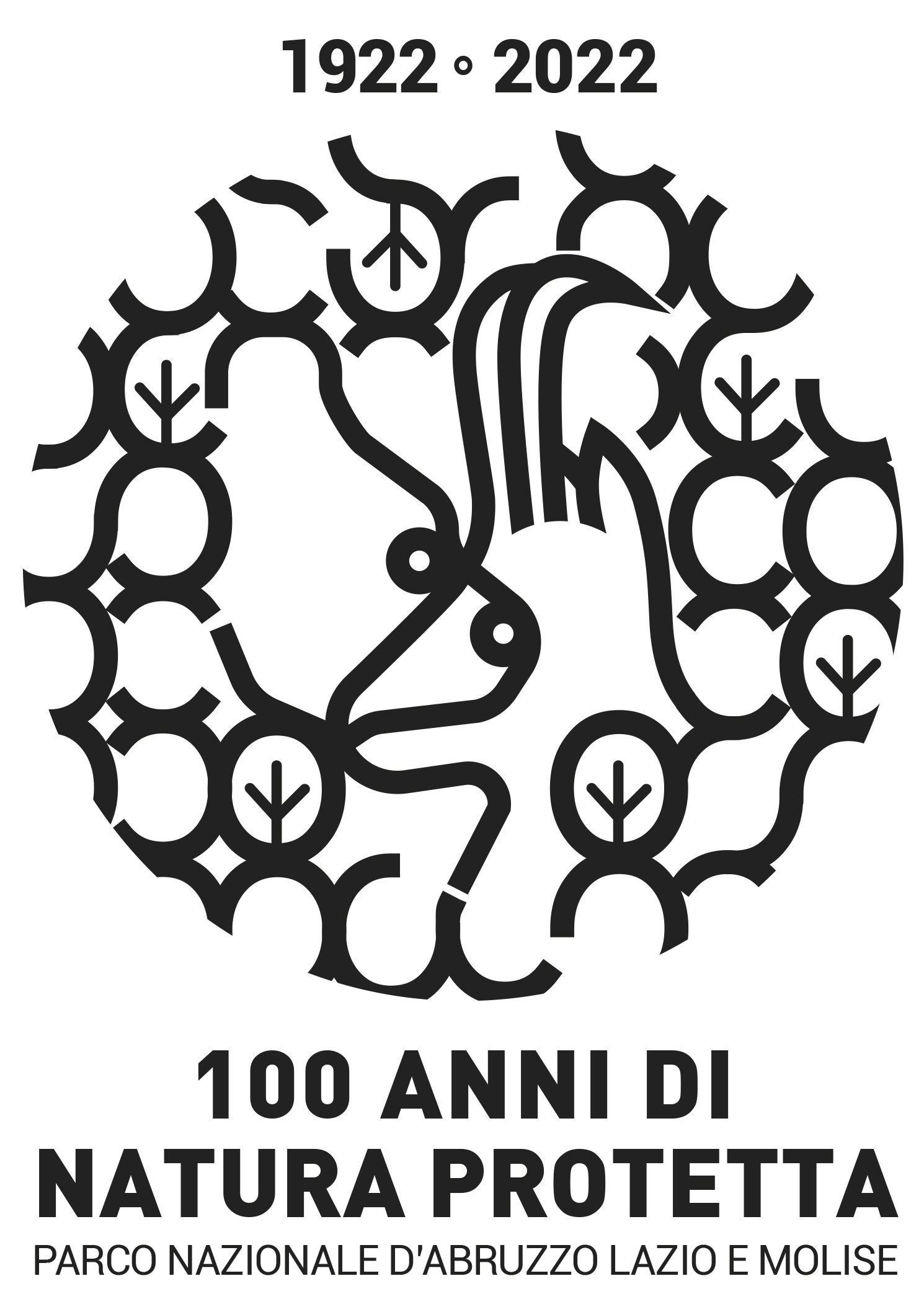 nato/a a ___________________________(prov. ____) il____________ C.F. ____________________indirizzo________________________ c.a.p. _________ città ______________________ (prov.____)telefono fisso _________________  cellulare __________________e-mail ______________________titolo di studio_______________________________________________________________________altri titoli ___________________________________________________________________________professione__________________________________________________________________________lingua/e straniera/e e livello: INGLESE		 base			 buono		 ottimo      	FRANCESE		 base			 buono		 ottimo      	__________		 base			 buono		 ottimoEsperienze di volontariato _____________________________________________________________10.   Quali delle seguenti attività sai svolgere:11.Periodo disponibile:12. Programma di appartenenza:Note: ___________________________________________________________________________________________________________________________________________________________________________________Accetto di collaborare con il Parco Nazionale d’Abruzzo, Lazio e Molise a titolo di Volontario, in base al regolamento vigente; di essere informato, ai sensi e per gli effetti di cui all’art. 13 del D.Lgs. n. 196 del 30/06/2003, che i dati personali raccolti saranno trattati, anche con strumenti informatici, esclusivamente nell’ambito del procedimento per il quale la presente dichiarazione viene resa.Data ________________________                   			Firma_______________________Scheda da compilare e inviare, in tempo adeguato, a: giardinaggio pubbliche relazioni dipingere su:  imbianchino trekking sessioni su argomenti scientifici: guida naturalistica abilitata agricoltore attività con i bambini falegname attività scout antincendio abilitato marcatura dei sentieri	 educazione ambientale  altro:  primo soccorsoPERIODODURATA21-27 luglio7 giorni28 luglio-3 agosto7 giorni4 -10 agosto7 giorni11-17 agosto7 giorni18- 24 agosto7 giorniagosto7 giorni3-10 settembre 8 giorniJUNIORPer chi partecipa la prima volta ad un turno di Volontariato al Parco ed ha un’età compresa tra i 18 e i 50 anni.SENIORPer chi partecipa per la prima volta e ha più di cinquanta anni.SPECIALISTI Per chi ha già partecipato ai Programmi Junior, Senior e vuole ripetere l’esperienza.FAMILYPer nuclei familiari (ragazzi minorenni, età minima 10 anni, accompagnati da un adulto che abbia legami di parentela)